ÉDUCATION PRÉSCOLAIRE Semaine du 25 mai 2020ÉDUCATION PRÉSCOLAIRE	1Suggestions d’activités	1Information aux parents	1Activités de cirque pour l’intérieur et pour l’extérieur	2Information aux parents	2Le magicien du cirque	3Information aux parents	3Masques et bottines de clown	4Information aux parents	4Histoire, comptine et chanson de cirque	5Information aux parents	5Mon spectacle de cirque	6Information aux parents	6Préscolaire, maternelle 4 et 5 ansSuggestions d’activitésPréscolaire, maternelle 4 et 5 ansActivités de cirque pour l’intérieur et pour l’extérieurPréscolaire, maternelle 4 et 5 ansLe magicien du cirquePréscolaire, maternelle 4 et 5 ansMasques et bottines de clownPréscolaire, maternelle 4 et 5 ansHistoire, comptine et chanson de cirquePréscolaire, maternelle 4 et 5 ansMon spectacle de cirqueCrédits : Activités proposées par Mélissa Gagnon/école Saint-Bernard/commission scolaire de la Capitale 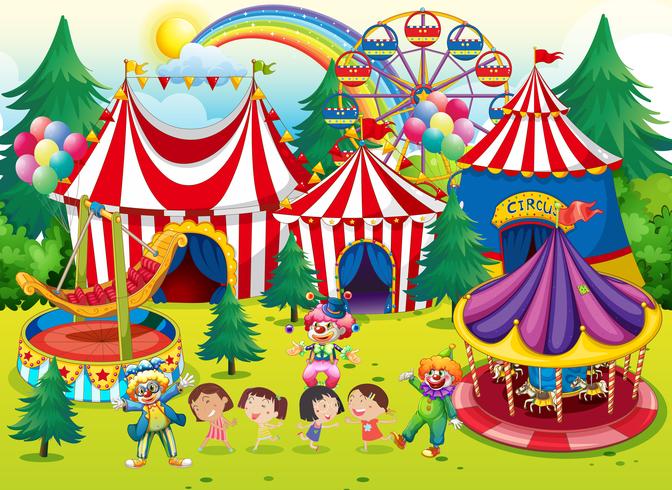 Information aux parentsDepuis quelques semaines, vous demeurez en confinement à la maison et votre enfant a sûrement hâte de reprendre ses activités. Cela fait partie de la situation particulière que vous vivez avec votre enfant. Vous avez installé une routine et un rythme familial dans le cadre duquel votre enfant a réalisé plusieurs activités. Cette semaine, les activités proposées seront sur le thème du cirque.À propos de l’activitéUN ENFANT QUI JOUE EST UN ENFANT QUI APPREND.Nous vous rappelons que le jeu demeure pour votre enfant le meilleur moyen d’apprendre, en plus de lui procurer du plaisir et de chasser l’ennui.Information aux parentsÀ propos de l’activitéJeux moteurs à l’intérieur :Jeux moteurs à l’extérieur : Information aux parentsÀ propos de l’activitéProposez à votre enfant de devenir le magicien du cirque.Voici un lien vers 3 tours de magie faciles à apprendre pour votre enfant :
https://www.youtube.com/watch?v=ExnQHxaGnygMatérielInformation aux parentsÀ propos de l’activitéInformation aux parentsÀ propos de l’activitéVous pouvez :Écouter l’histoire : Et si on allait au cirque  
https://www.youtube.com/watch?v=XRRlbQH2KUwApprendre la chanson : Un éléphant qui se balançait 
https://www.youtube.com/watch?v=Ns92r5TQH3kApprendre la comptine : Comptinette du lion : comptine à gestes 
https://www.youtube.com/watch?v=_3m8BiON8Is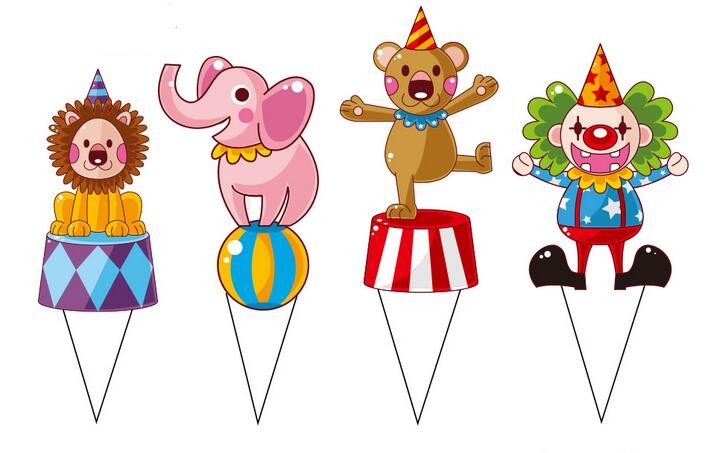 Information aux parentsÀ propos de l’activitéProposez à votre enfant de préparer un spectacle de cirque avec différents numéros et différents rôles pour les membres de la famille : directeur du cirque, jongleur, clown, dompteur de lions, et invitez aussi les toutous (lion, tigre, chien savant, etc.). Délimitez la piste au sol (nappe ronde, tapis, serviette de bain ou drap). Votre enfant pourra préparer différents numéros à présenter sur une musique de cirque :  https://www.youtube.com/watch?v=XQV0jO0mXYI 